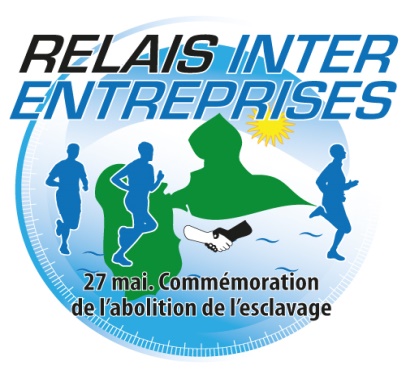 ENTREPRISE (/Société ou entité)………………………………………………………………………………………………………Mon entreprise, collectivité, comité d’établissement ou association fait la demande d’ un stand sur le village du Relais Inter-Entreprises du 27 mai, édition  2019. Je certifie que ce stand sera destiné uniquement à la promotion et la communication de notre entité et n’a aucune vocation marchande. Nous souhaitons y présenter (description obligatoire du contenu du stand)………………………………………………………………………………………………………………………………………………………………………………………………………………………………………………………………………………………………………………………Personne à contacter Nom prénom :                            @mail :Tel mobile :  Le nombre de place étant limité, je reconnais que ma demande sera traitée selon son ordre d’arrivée et que l’organisation se réserve le droit de refuser toute demande qu’elle jugerait incompatible avec l’objet de la manifestation.Date Nom, fonction, 							cachet de la sociétéSignature  		Document à retourner par mail à rie27mai@rie27mai.com